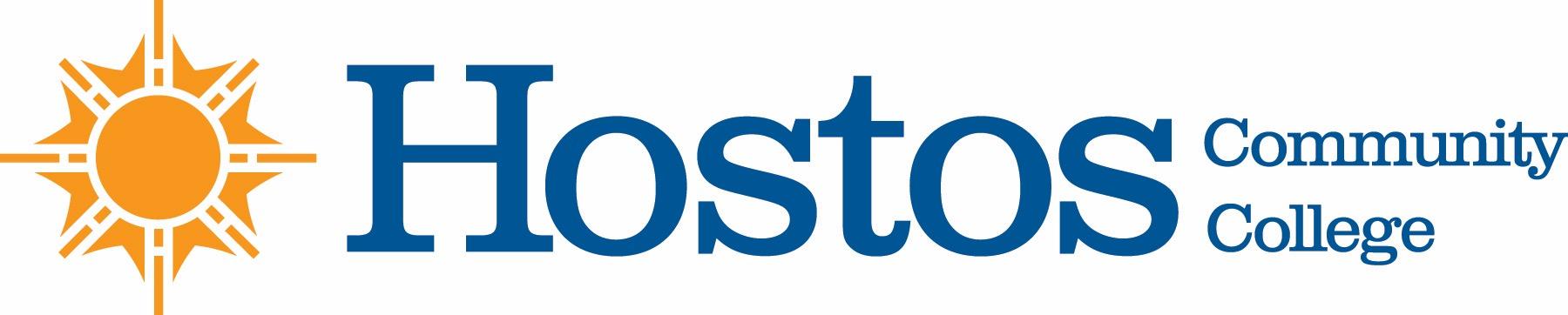 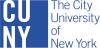 COLLEGE-WIDE CURRICULUM COMMITTEE MinutesTUESDAY, OCTOBER 5, 2021PRESENT:		 Professor Sherese Mitchell (chair) Dean Babette Audant Professor Kathleen Doyle Professor Isabel Feliz Professor Carol Huie Professor Edward King Professor Nancy GenovaMr. David PrimakMs. Silvia ReyesProfessor Charles Rice-GonzalezProfessor Lisa TappeinerMs. Johanna Arroyo Peralta (guest)Ms. Wendy Small - Taylor  (guest)Professor Roost (guest)Professor DiSanto (guest)Absent: Ana Ozuna, Olga SteinbergMeeting began at 3:30 pmAcceptance of AgendaApproval of Minutes of Tuesday, August 31, 2021Curriculum Items:HUMANITIES	Pathways		COM 110Vote ResultsYes  10    No  0   Abstain 1EDUCATIONCourse Change	EDU 101					EDU 109					EDU 111					EDU 116	Vote ResultsYes  11    No  0   Abstain 0			EDU 104					EDU 105					EDU 107 			EDU 113			EDU 130			EDU 131			EDU 132			EDU 150			EDU 299Vote ResultsYes  11   No  0   Abstain 0			PED 201	Vote Results	Yes  11   No  0   Abstain 0	Other BusinessPresentation of Information for Curricular Items Form-- to provide uniformity and clarity of information on forms when curricular items are transmitted by CWCC to Senate Executive Committee. As Chair, Professor Mitchell will represent the CWCC at the Senate Executive meetings when she deems it necessary to clarify information transmitted from the CWCC committee. Meeting adjourned at 4:05 pm